Publicado en Madrid el 18/06/2018 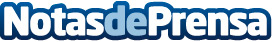 Visitar los mejores lugares de Madrid en un día es posible con un tour profesional de Dream MadridCon una buena planificación se pueden visitar los lugares más emblemáticos de la capital en una sola jornadaDatos de contacto:Juanma91 01 60 182Nota de prensa publicada en: https://www.notasdeprensa.es/visitar-los-mejores-lugares-de-madrid-en-un Categorias: Madrid Entretenimiento Turismo http://www.notasdeprensa.es